Витрувианский человек — рисунок, созданный Леонардо да Винчи примерно в 1490—1492 годах как иллюстрация для книги, посвящённой трудам античного римского архитектора Витрувия, и помещённый в одном из его дневников. На нём изображена фигура обнажённого мужчины в двух наложенных одна на другую позициях: с разведёнными в стороны руками и ногами, вписанная в окружность; с разведёнными руками и сведёнными вместе ногами, вписанная в квадрат.Рисунок и пояснения к нему иногда называют «каноническими пропорциями». Рисунок выполнен пером, чернилами и акварелью с помощью металлического карандаша, размеры рисунка 24,5 × 34,3 сантиметра. В настоящее время находится в коллекции галереи Академии во Флоренции. Рисунок является одновременно научным трудом и произведением искусства, также он служит примером интереса Леонардо к пропорциям.В соответствии с сопроводительными записями Леонардо, он был создан для определения пропорций (мужского) человеческого тела, как это описано в трактате античного архитектора Витрувия «Об архитектуре» (Книга III, глава I):длина от кончика самого длинного до самого низкого основания из четырёх пальцев равна длине ладони;ступня составляет четыре ладони;локоть составляет шесть ладоней;высота человека составляет четыре локтя от кончиков пальцев (и соответственно 24 ладони);шаг равняется четырём ладоням;размах человеческих рук равен его росту;расстояние от линии волос до подбородка составляет 1/10 его высоты;расстояние от макушки до подбородка составляет 1/8 его высоты;расстояние от макушки до сосков составляет 1/4 его высоты;максимум ширины плеч составляет 1/4 его высоты;расстояние от локтя до кончика руки составляет 1/4 его высоты;расстояние от локтя до подмышки составляет 1/8 его высоты;длина руки составляет 2/5 его высоты;расстояние от подбородка до носа составляет 1/3 длины его лица;расстояние от линии волос до бровей 1/3 длины его лица;длина ушей 1/3 длины лица;пупок является центром окружности.Повторное открытие математических пропорций человеческого тела в XV веке сделанное да Винчи и другими учёными, стало одним из великих достижений итальянского ренессанса.Как можно заметить при исследовании рисунка, комбинация расположений рук и ног в действительности даёт две различных позиции. Поза с разведёнными в стороны руками и сведенными вместе ногами оказывается вписанной в квадрат. С другой стороны, поза с раскинутыми в стороны и руками и ногами вписана в окружность. При более детальных исследованиях оказывается, что центром окружности является пуп фигуры, а центром квадрата —гениталии.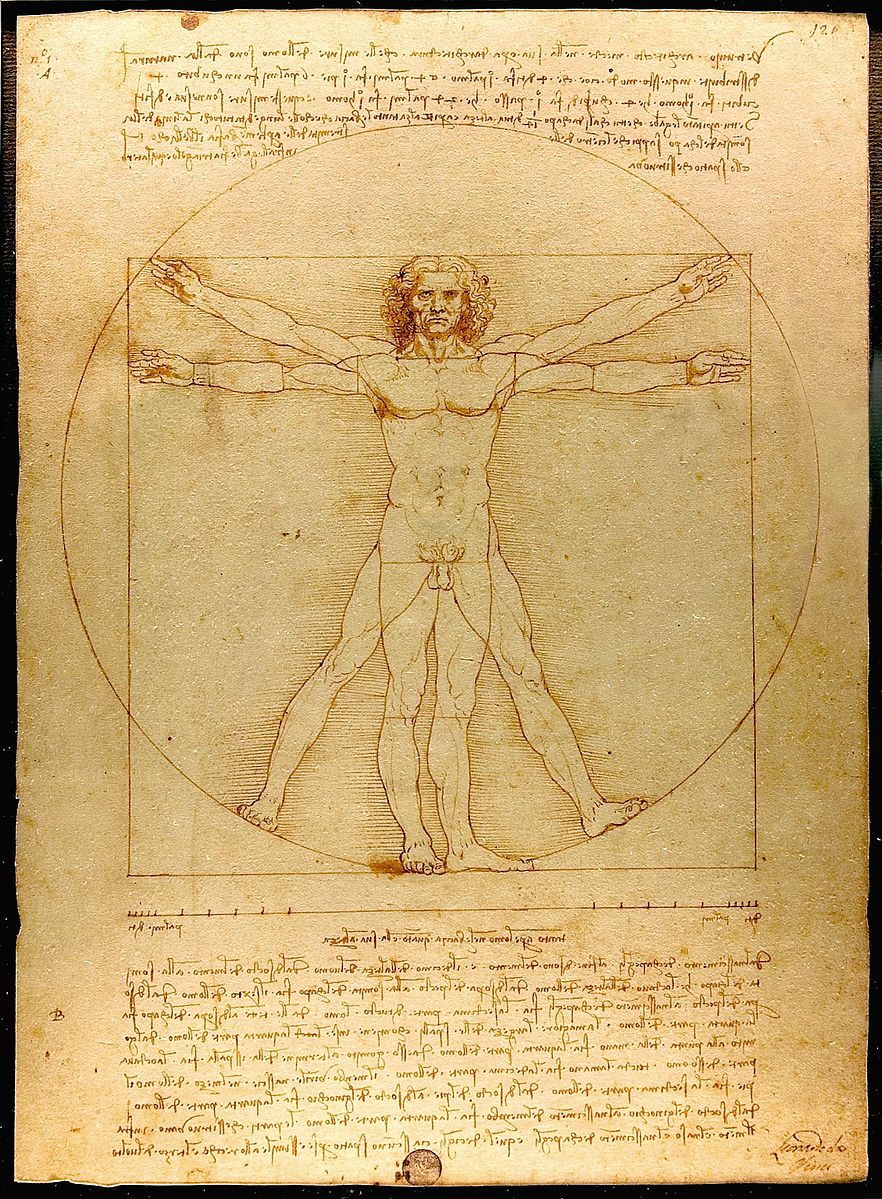 